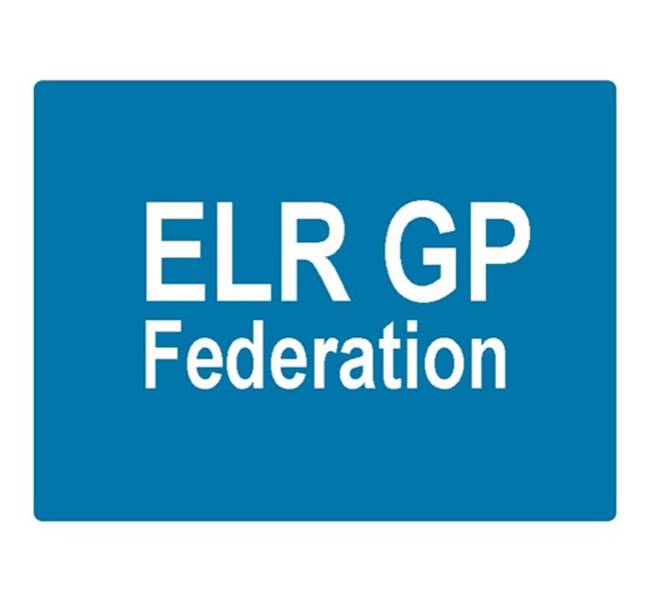 Board meeting 7pm 4th October 2018 @ Syston Medical CentreAGENDAPaperApologiesReview of Minutes of the Meeting held on 30th August 2018AMatters arisingReport from the COOB, C, D, ELocalities updateService contractsH PyloriDemand managementFinancial updateFY17/18 accounts – Board to approveFY18/19 forecastIn pack – Paper FTabledBoard issuesSouth Blaby & LutterworthRemoving shareholdersCommunications updateShareholders meeting - reviewConflicts of Interest register AOBDate & venue of next meeting